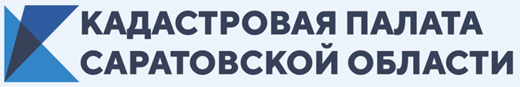 Кадастровая палата Саратовской области рассказала,зачем стоит устанавливать границы земельного участкаО преимуществах уточнения границ земельного участка и ошибок в определении размера земельного налога разъясняет эксперт Кадастровой палаты Саратовской области.Описание местоположения границ земельного участка является одним из основных сведений, позволяющих идентифицировать земельный участок в качестве индивидуально определенной вещи. При этом важно понимать, что наличие забора или иного ограждения не являются показателем того, что у земельного участка должным образом установлены границы. Выражение «земельный участок с установленными границами» подразумевает, что у участка имеется координатное описание его границ, и сведения об этом внесены в госреестр недвижимости (ЕГРН). Если координатного описания границ в ЕГРН нет, значит, границы участка не установлены. «Уточнение границ земельного участка – это важная и необходимая процедура для правообладателя участка. Точно определенные границы земельного участка могут стать защитой от юридических проблем, которые могут возникнуть с землей. Например, от споров с соседями по границам земельного участка, самовольного строительства объектов недвижимости на таком земельном участке и так далее», – отметила заместитель директора – главный технолог Кадастровой палаты Саратовской области Наталия Терехова.Кроме того, уточнение границ поможет исправить возможные ошибки, в том числе в сведениях о фактически используемой площади. Она может отличаться от той, что указана в сведениях ЕГРН. А ошибочные сведения о площади участка могут стать причиной неверного определения его кадастровой стоимости и, как следствие, неверного определения размера земельного налога.Действующее законодательство не требует от правообладателей земельных участков в обязательном порядке уточнять границы своей земли. Однако если вы решили разделить земельный участок, такой раздел возможен только при наличии установленных границ существующего земельного участка.В результате постановки земельного участка на кадастровый учет в ЕГРН вносятся сведения о границах участка, категории земель, на которых он расположен, виде разрешенного использования участка. Земельному участку также присваивается кадастровый номер, который позволяет идентифицировать участок как уникальный объект. Наличие в ЕГРН сведений о земельном участке дает возможность беспроблемно совершать с участком любые операции и сделки, например, его будет проще продать (ведь вряд ли покупатели захотят приобретать участок без четких границ!) или использовать в качестве залога при кредитовании.Кадастровая палата обращает внимание, что кадастровый учет проводится на безвозмездной основе, а за проведение регистрации права собственности предусмотрена государственная пошлина. Подтверждением кадастрового учета и регистрации служит выписка из ЕГРН. Это правоподтверждающий документ, который требуется при проведении любых сделок с недвижимым имуществом.  С помощью онлайн-сервиса (http://spv.kadastr.ru) Федеральной кадастровой палаты выписку сведений из реестра недвижимости можно получить всего за несколько минут.